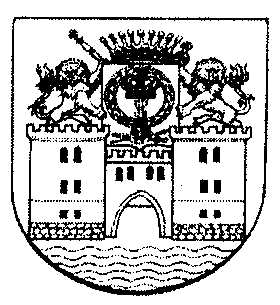 Р Е Ш Е Н И ЕСобрания депутатов муниципального образования«Быковское сельское поселение»Юринского муниципального района Республики Марий Элпервого созываот 03 апреля  2018 года                                                                   №113 О внесении изменений в Положение о публичных слушаниях в муниципальном образовании «Быковское сельское поселение», утвержденное решением Собрания депутатов муниципального образования «Быковское сельское поселение» от 03.10.2014 № 15В соответствии  п. 1 ч. 3 ст. 28 Федерального закона от 06.10.2003 №131-Ф3 «Об общих принципах организации местного самоуправления в Российской Федерации», Уставом муниципального образования «Быковское сельское поселение» Собрание депутатов муниципального образования «Быковское сельское поселение» р е ш и л о:1.  Внести изменения в  Положение о публичных слушаниях в муниципальном образовании «Быковское сельское поселение», утвержденное решением Собрания депутатов муниципального образования «Быковское сельское поселение» от 03.10.2014 № 15, а именно:-  ч. 2.3 раздела 2  внести следующие изменения: -на публичные слушания должен выноситься, помимо прочих, проект стратегии социально-экономического развития муниципального образования. 2. Обнародовать настоящее решение на информационном стенде администрации муниципального образования «Быковское сельское поселение» и разместить в сети «Интернет» на сайте администрации муниципального образования «Юринский муниципальный район».3.  Настоящее решение вступает в силу после его опубликования (обнародования).Председатель Собрания депутатовмуниципального образования  "Быковское сельское поселение»			                                     А.Шмаков	